PLAN ANUAL DE VACANTES 2023MINISTERIO DE MINAS Y ENERGÍA ENERO 2023INTRODUCCIÓNLa Ley 909 de 2004 “Por la cual se expiden normas que regulan el Empleo Público, la carrera administrativa, la Gerencia Pública y se dictan otras disposiciones.” señala en el literal b) del artículo 15, que será función específica de las unidades de personal o quien haga sus veces, elaborar el plan anual de vacantes de la Entidad.El Plan Anual de Vacantes es una herramienta que busca administrar y actualizar la información sobre los empleos vacantes del Ministerio de Minas y Energía con el fin de establecer directrices y planificar la provisión de los empleos vacantes, ya sea mediante modalidad de vinculación en provisionalidad o facilitando la planeación de los concursos de méritos ante la Comisión Nacional del Servicio Civil, en aras de proveer de manera efectiva las vacantes definitivas que se encuentren en la entidad. Es un mecanismo necesario para conocer la oferta real de empleos; así mismo la información para la definición de políticas para el mejoramiento de la gestión del talento humano.De igual forma, para programar la provisión de los empleos con vacancia definitiva o temporal, el procedimiento de selección que se pueda surtir, los perfiles y número de empleos existentes objeto de provisión, con el fin de garantizar el adecuado funcionamiento de los servicios que presta la Entidad, mejorando los procesos de gestión administrativa, ofreciendo igualdad de oportunidades para el acceso y promoción del servicio y estabilidad en el empleo.De acuerdo con lo anterior y para tal fin, el Ministerio de Minas y Energía, implementa el plan anual de vacantes, siguiendo con las políticas y directrices establecidas por el Departamento Administrativo de la Función Pública - DAFP, y de conformidad con la normatividad que regule la materia.A su vez se constituye en soporte para el fortalecimiento de las estrategias de transformación cultural adoptadas por el Ministerio, para la implementación de acciones que aporten a generar una cultura incluyente frente a las relaciones sociales y comportamientos entre los colaboradores, evidenciables en el cumplimiento de los retos organizacionales y del sector.OBJETIVOSObjetivo GeneralEl Plan Anual de Vacantes del Ministerio de Minas y Energía tiene por objetivo general, informar durante cada vigencia el estado de la planta de personal autorizada, para gestionar su provisión y así garantizar la continuidad en la prestación de los servicios a cargo del Ministerio de Minas y Energía.Objetivos EspecíficosPlanear las necesidades del Talento Humano de manera que se puedan identificar los requerimientos del personal de planta.Identificar la forma de provisión de los empleos que se encuentren en vacanciaBuscar la provisión definitiva de los empleos que se encuentren en vacancia temporal.Identificar las necesidades presupuestales para garantizar la provisión de planta total de empleos. DEFINICIONES Y SIGLASDefiniciones Empleo Público: El artículo 2° del Decreto 770 de 2005 define el empleo público como “el conjunto de funciones, tareas y responsabilidades que se asignan a una persona y las competencias requeridas para llevarlas a cabo, con el propósito de satisfacer el cumplimiento de los planes de desarrollo y los fines del Estado”. Igualmente, señala que las competencias laborales, funciones y requisitos específicos para su ejercicio serán fijados por los respectivos organismos o entidades, con sujeción a los que establezca el Gobierno Nacional, salvo para aquellos empleos cuyas funciones y requisitos estén señalados en la Constitución Política o en la ley.Encargo: Modo de provisión transitoria de los empleos, que además constituye un derecho preferencial de los servidores escalafonados, siempre y cuando el empleo sea de carrera administrativa.Provisional: Procede excepcionalmente cuando no haya personal de carrera administrativa que cumpla con los requisitos para ser encargado y no existe lista de elegibles vigente que pueda ser utilizada.Vacante Definitiva: El empleo queda vacante definitivamente, en los siguientes casos: 1. Por renuncia regularmente aceptada. 2. Por declaratoria de insubsistencia del nombramiento en los empleos de libre nombramiento y remoción. 3. Por declaratoria de insubsistencia del nombramiento, como consecuencia del resultado no satisfactorio en la evaluación del desempeño laboral de un empleado de carrera administrativa. 4. Por declaratoria de insubsistencia del nombramiento provisional. 5. Por destitución, como consecuencia de proceso disciplinario. 6. Por revocatoria del nombramiento. 7. Por invalidez absoluta.' 8. Por estar gozando de pensión. 9. Por edad de retiro forzoso. 10. Por traslado. 11. Por declaratoria de nulidad del nombramiento por decisión judicial o en los casos en que la vacancia se ordene judicialmente. 12. Por declaratoria de abandono del empleo. 13. Por muerte. 14. Por terminación del período para el cual fue nombrado. 15. Las demás que determinen la Constitución Política y las leyes.Vacante Temporal: El empleo queda vacante temporalmente cuando su titular se encuentre en una de las siguientes situaciones: 1. Vacaciones. 2. Licencia. 3. Permiso remunerado 4. Comisión, salvo en la de servicios al interior. 5. Encargo, separándose de las funciones del empleo del cual es titular. 6. Suspensión en el ejercicio del empleo por decisión disciplinaria, fiscal o judicial. 7. Período de prueba en otro empleo de carrera.SiglasDAFP: Departamento Administrativo de la Función PúblicaCNSC: Comisión Nacional del Servicio CivilOPEC: Oferta Pública de Empleos de CarreraSIMO:  Sistema de Apoyo para la Igualdad, el Mérito y la OportunidadGENERALIDADESPrincipal Marco NormativoClasificación empleos según la naturaleza de sus funcionesSegún la naturaleza de las funciones, los requisitos y competencias laborales exigidas para su desempeño y para efectos del sistema de nomenclatura, clasificación y remuneración de empleos a que se refiere la Resolución 4 0087 del 3 de febrero de 2017, los empleos se agrupan en los siguientes niveles jerárquicos: Nivel Directivo; Nivel Asesor; Nivel Profesional, Nivel Técnico y Nivel Asistencial. Nivel Directivo. Comprende los empleos a los cuales corresponden funciones de dirección general, de formulación de políticas institucionales y de adopción de planes, programas y proyectos.Para el caso del Ministerio de Minas y Energía, son los siguientes:Nivel Asesor. Agrupa los empleos cuyas funciones consisten en asistir, aconsejar y asesorar directamente a los empleados públicos de la alta dirección de la Rama Ejecutiva del orden nacional.Nivel Profesional. Agrupa los empleos cuya naturaleza demanda la ejecución y aplicación de los conocimientos propios de cualquier disciplina académica o profesión, diferente a la formación técnica profesional y tecnológica, reconocida por la ley y que, según su complejidad y competencias exigidas, les pueda corresponder funciones de coordinación, supervisión, control y desarrollo de actividades en áreas internas encargadas de ejecutar los planes, programas y proyectos institucionalesNivel Técnico. Comprende los empleos cuyas funciones exigen el desarrollo de procesos y procedimientos en labores técnicas misionales y de apoyo, así como las relacionadas con la aplicación de la ciencia y la tecnología.Nivel Asistencial. Comprende los empleos cuyas funciones implican el ejercicio de actividades de apoyo y complementarias de las tareas propias de los niveles superiores, o de labores que se caracterizan por el predominio de actividades manuales o tareas de simple ejecución.METODOLOGÍA DE PROVISIÓNEl Plan Anual de Vacantes del Ministerio de Minas y Energía, se desarrollará teniendo en cuenta lo dispuesto en el Capítulo 4 del documento del Departamento Administrativo de la Función Pública -DAFP “Lineamiento para la elaboración del Plan Anual de Empleos Vacantes”.La Subdirectora de Talento Humano en los primeros días hábiles del año, actualizará y publicará el Plan Anual de Vacantes; plan que se actualizará en las bases de datos dispuestas para tal fin, para consulta periódica. SelecciónLos empleos de carrera administrativa se podrán proveer mediante encargo o de manera excepcional, en nombramiento provisional. Para cumplir con la provisión debida de los empleos, se identificarán mes a mes las vacantes que resulten por alguna de las causales contenidas en la normativa vigente. La provisión de estos empleos se regulará teniendo en cuenta el marco normativo.Los empleos de libre nombramiento y remoción, serán provistos por nombramiento ordinario, previo el cumplimiento de los requisitos exigidos para el desempeño del empleo y el procedimiento establecido en la Ley 909 de 2004, Decreto 1083 de 2015 y demás disposiciones.MovilidadOtra de las formas de provisión de los empleos públicos es el traslado, el cual se produce cuando se provee un empleo en vacancia definitiva con un servidor de carrera administrativa en servicio activo siempre y cuando cumpla con los requisitos del empleo a cubrir.De acuerdo con el artículo 2.2.5.9.2 del citado Decreto 1083 de 2015, las características del traslado son las siguientes:El empleo al que se va a trasladar el empleado debe estar vacante en forma definitiva.Los empleos deben ser de la misma categoría y tener funciones y requisitos afines o similares.Los traslados o permutas podrán hacerse dentro de la misma entidad o de un organismo a otro.Para realizar los traslados entre entidades, los jefes de cada una de estas deberán autorizarlos mediante acto administrativo.El traslado se puede hacer por necesidades del servicio, siempre que ello no implique condiciones menos favorables para el empleado.Podrá hacerse también cuando sea solicitado por los funcionarios interesados, siempre que el movimiento no cause perjuicios al servicio.Se deben conservar los derechos de carrera y de antigüedad en el servicio.En cuanto a los traslados internos o reubicación en el Ministerio de Minas y Energía, se llevarán a cabo cuando se requiera adelantar gestiones de carácter especial en alguna de las dependencias del Ministerio, teniendo en cuenta la organización interna, los planes, los programas y las necesidades del servicio. La permanencia de los servidores del Ministerio de Minas y Energía, está sujeta al cumplimiento de los principios establecidos en la Ley 909 de 2004, así:Mérito. A los empleos de carrera administrativa se les exige calificación satisfactoria en el desempeño del empleo, logro de resultados y realizaciones en el desarrollo y ejercicio de la función pública y la adquisición de las nuevas competencias que demande el ejercicio de la misma.Cumplimiento. Todos los empleados deberán cumplir cabalmente las normas que regulan la función pública y las funciones asignadas al empleo.Evaluación. El empleado público de carrera administrativa y el de libre nombramiento y remoción colaboran activamente en el proceso de evaluación personal e institucional. Los provisionales quedan sujetos al proceso concursal u otra situación.Promoción de lo público. Es tarea de cada empleado la búsqueda de un ambiente colaborativo y de trabajo en equipo y de defensa permanente del interés público en cada una de sus actuaciones y las de la Administración Pública.RetiroEl retiro del servicio implica la cesación del ejercicio de funciones públicas. Es reglada la competencia para el retiro de los empleos de carrera, de conformidad con las causales consagradas por la Constitución Política y la ley, y deberá efectuarse mediante acto motivado.La competencia para efectuar la remoción en empleos de libre nombramiento y remoción es discrecional y se efectuará mediante acto no motivado, conforme con lo establecido en la Ley 909 de 2004.Teniendo en cuenta el artículo 41 de la Ley 909 de 2004, donde establecen las causales de retiro del servicio, para el Ministerio de Minas y Energía, se deben tener presente los numerales de este artículo.Las demás situaciones de retiro del servicio público no son predecibles, serán vacantes que se pueden presentar en la anualidad, por lo tanto, se atenderán en su preciso momento.PLANTA DE PERSONAL PERMANENTEPlanta de Personal AutorizadaMediante Decreto 70 de 2001, se modificó la estructura del Ministerio de Minas y Energía; el Decreto 71 de 2001 se adoptó la planta de personal y fue modificada mediante Decreto 4416 de 2011; con el Decreto 382, 2585 y 2586 de 2012, y se distribuyó la planta de personal mediante la Resolución 40087 de 2017. Adicionalmente, mediante Decreto 030 de 2022, se modificó la estructura del Ministerio de Minas y Energía, de tal manera que quedaron 305 empleos distribuidos de la siguiente manera:Empleos por Nivel JerárquicoFuente: Subdirección de Talento HumanoFuente: Subdirección de Talento HumanoEmpleos de Libre Nombramiento y RemociónFuente: Subdirección de Talento HumanoFuente: Subdirección de Talento HumanoEmpleos de Carrea AdministrativaFuente: Subdirección de Talento HumanoFuente: Subdirección de Talento HumanoEmpleos vacantesCon corte a 31 de diciembre de 2022, quedaron las siguientes vacantes de la planta del Ministerio de Minas y Energía, distribuidas por niveles así:Fuente: Subdirección de Talento HumanoFuente: Subdirección de Talento HumanoEl porcentaje de vacantes de la planta del Ministerio de Minas y Energía con corte a 31 de diciembre de 2022, correspondió a un 14,75% del total de la planta, para un total de 45 empleos.Empleos vacantes carrera administrativaCon corte a 31 de diciembre de 2022, quedaron 38 empleos vacantes en carrera administrativa, distribuidos así:Fuente: Subdirección de Talento HumanoFuente: Subdirección de Talento HumanoEmpleos vacantes libre nombramiento y remociónCon corte a 31 de diciembre de 2022, quedaron 7 empleos vacantes de libre nombramiento y remoción, distribuidos así:Fuente: Subdirección de Talento HumanoPLANTA DE PERSONAL TEMPORAL Planta de Personal AutorizadaQue mediante Decreto 591 de 2016, se crearon unos empleos de carácter temporal en la planta de personal del Ministerio de Minas y Energía y a través de los Decretos 2186 de 2016, 2455 de 2018 y 1793 de 2020, se prorrogó la vigencia de los dieciocho (18) empleos de carácter temporal en la planta de personal del Ministerio de Minas y Energía hasta el 31 de diciembre de 2020.De igual manera mediante Decreto 1793 del 30 de diciembre de 2020, se prorrogaron únicamente dieciséis (16) de estos empleos temporales hasta el 31 de diciembre de 2022. Empleos por Nivel JerárquicoA 31 de diciembre de 2022 los dieciséis (16) empleos de carácter temporal de la planta de personal del Ministerio de Minas y Energía están distribuidos de la siguiente manera:Fuente: Subdirección de Talento Humano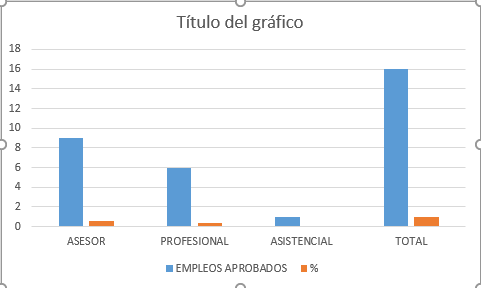 Fuente: Subdirección de Talento Humano Vacantes planta temporalCon corte a 31 de diciembre de 2021, quedó 1 empleo vacante de libre nombramiento y remoción de la planta temporal de personal del Ministerio de Minas y Energía, distribuidos así: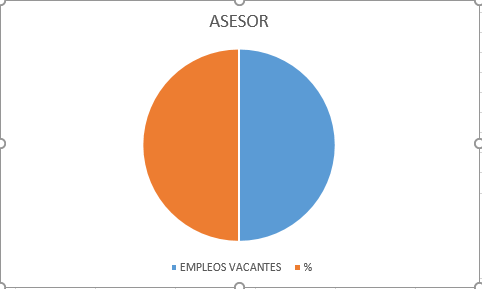 Fuente: Subdirección de Talento HumanoRESPONSABILIDAD Y TRÁMITELa responsabilidad de presentar el Plan Anual de Vacantes, de actualizarlo cada vez que se produzcan movimientos de personal de planta y de reportar, mes vencido, las vacantes existentes al Ministro de Minas y Energía, o cuando éste las requiera, corresponde a la Subdirectora de Talento Humano del Ministerio de Minas y Energía o quien haga sus veces.Adicionalmente, deberá asesorar y apoyar a la Alta Dirección en la provisión de los empleos en vacancia definitiva o temporal, para lo cual tendrá en cuenta los criterios que se describen a continuación:7.1 Empleos de Libre Nombramiento y Remoción. Nombramiento ordinario, de carácter discrecional del Nominador. Para su posesión se surtirán las actividades de aplicación de pruebas de competencias por medio del Departamento Administrativo de la Función Pública y la publicación de la hoja de vida del aspirante, en la página web del Departamento Administrativo de la Presidencia de la República y del Ministerio de Minas y Energía.Empleos de Carrera Administrativa. La provisión de estos empleos es reglada, por lo que se deberá tener en cuenta el marco normativo existente sobre la materia.Así mismo, los empleos en vacancia definitiva de la planta global, de los niveles asesor, profesional, técnico y asistencial, siempre y cuando sean de carrera administrativa, se proveerán a través de la figura de encargo, de manera preferente o con nombramiento en provisionalidad, cuando una vez realizado el procedimiento vigente, no haya servidor de carrera administrativa que cumpla los requisitos para ser encargado.Lo anterior, dando cumplimiento a los artículos 24 y 25 de la Ley 909 de 2004 que establecen el encargo como derecho preferente de los empleados inscritos en carrera administrativa, para proveer transitoriamente las vacancias temporales o definitivas. Por lo anterior, el servidor público en período de prueba o con nombramiento provisional, no es sujeto de encargo.Tanto para encargos como para nombramientos en provisionalidad en empleos de carrera administrativa, previamente se realizará el respectivo estudio de verificación de requisitos, en el formato diseñado para tal fin.Por último, el Ministerio de Minas y Energía seguirá dando aplicación a la Circular 003 de 2014, “Efectos del Auto de fecha 5 de mayo de 2014, proferido por el Consejo de Estado, mediante el cual suspendió provisionalmente apartes del Decreto 4968 de 2007 y la Circular No. 005 de 2012 de la CNSC” y la Circular 20161000000057 de 2016, “Cumplimiento de normas constitucionales y legales en materia de carrera administrativa -Concurso de méritos”, expedidas por la Comisión Nacional del Servicio Civil.SITUACIÓN ACTUAL PLANTA DE PERSONAL PERMANENTEEl Ministerio de Minas y Energía cuenta con una planta de personal permanente de 305 empleos, la cual, a 31 de diciembre de 2022, se encuentra provista en un 85,24% lo que corresponde a 260 empleos, como se refleja en el siguiente cuadro: Fuente: Subdirección de Talento Humano – diciembre 2022A la fecha de la elaboración del presente documento el 4,59% aproximadamente son funcionarios del nivel directivo. En el nivel asesor se encuentran vinculados 28 servidores públicos que representan el 9,18% aproximado de la planta provista. El 43,93% aproximadamente son empleados del nivel profesional, el 5,24% pertenecen al nivel técnico y el 22,29% al nivel asistencial. Como se evidencia, la gestión institucional está soportada en empleados de los niveles Asistencial y Profesional.Fuente: Subdirección de Talento Humano – diciembre 2022Por género, el 49% de las personas vinculadas en la planta de personal del Ministerio de Minas y Energía son hombres, con un total de 127 cargos provistos con este género y el 51%, esto es, 133 cargos, están siendo ocupados por mujeres.Fuente: Subdirección de Talento Humano – diciembre 2022Por distribución etaria, el rango de edad comprendido entre 33 y 43 años es el preponderante en el Ministerio de Minas y Energía con un peso porcentual del 30%, son 89 empleados los que se encuentran incluidos en este rango. En contraposición, la población más joven del Ministerio es la que tiene una menor representación en la planta provista, siendo 32 personas que se encuentran en este rango de edad, del universo existente y que representa el 12,30%.9. INDICADOR DE SEGUIMIENTONORMADESCRIPCIÓN GENERALConstitución Política de ColombiaArtículos 52, 54, 57 y 70, concernientes a bienestar y estímulosLey 909 de 2004Reglamenta el Sistema de Carrera Administrativa en ColombiaDecreto Único Reglamentario 1083 de 2015Decreto	Único	Reglamentario	del	Sector	de Función Pública.Decreto 1227 de 2005Reglamenta parcialmente la Ley 909 de 2004 y el Decreto 1567 de 1998Decreto 2539 de 2005Se establecen competencias laborales generales para los empleos públicos de los distintos niveles jerárquicos.Circular 2016100000000057 de 2016Cumplimiento de normas constitucionales y legales en materia de carrera administrativa - concurso de méritosDecreto 591 del 11 Abril 2016Empleos de carácter temporal en la planta de personal del Ministerio de Minas y EnergíaDecreto 2186 del 28 diciembre 2016Empleos de carácter temporal en la planta de personal del Ministerio de Minas y EnergíaDecreto 0382 del 16 febrero 2012Planta de Personal del Ministerio de Minas y EnergíaDecreto 2585 del 13 diciembre 2012Modificación Planta de Personal del Ministerio de Minas y Energía.Decreto 2586 del 13 diciembre 2012Modificación Planta de Personal del Ministerio de Minas y Energía.Resolución 4 0087 del 3 de febrero de 2017Por la cual se distribuyen los empleos de la Planta de Personal del Ministerio de Minas y Energía DENOMINACIÓN DEL EMPLEOCÓDIGOGRADONÚMEROMinistro5-1Viceministro20-2Secretario General35231Director Técnico 100214Jefe de Oficina137213Jefe de Oficina137101Subdirector Administrativo150211Subdirector Administrativo y Financiero150211DENOMINACIÓN DEL EMPLEOCÓDIGOGRADONÚMEROJefe de Oficina Asesora Jurídica1045161Jefe de Oficina Asesora de Planeación1045161Asesor 1020011Asesor 1020051Asesor 1020074Asesor 1020091Asesor 1020109Asesor1020122Asesor1020148Asesor10201612Asesor1020183DENOMINACIÓN DEL EMPLEOCÓDIGOGRADONÚMEROProfesional Especializado20282319Profesional Especializado20282121Profesional Especializado20281923Profesional Especializado2028186Profesional Especializado20281729Profesional Especializado2028162Profesional Especializado20281523Profesional Especializado2028148Profesional Especializado2028137Profesional Especializado2028127Profesional Universitario20441111Profesional Universitario2044102Profesional Universitario2044094Profesional Universitario2044072Profesional Universitario2044061DENOMINACIÓN DEL EMPLEOCÓDIGOGRADONÚMEROTécnico Administrativo3124184Técnico Administrativo3124173Técnico Administrativo3124165Técnico Administrativo3124141Técnico Administrativo3124111Técnico Administrativo3124101Técnico3100161Técnico Operativo3132144Técnico Operativo3132091DENOMINACIÓN DEL EMPLEOCÓDIGOGRADONÚMEROAuxiliar Administrativo4044232Auxiliar Administrativo4044171Auxiliar Administrativo4044161Auxiliar Administrativo4044144Auxiliar Administrativo40441314Secretario Ejecutivo Despacho Ministro4212262Secretario Ejecutivo Despacho Viceministro4215242Secretario Ejecutivo4210241Secretario Ejecutivo4210221Secretario Ejecutivo4210201Secretario Ejecutivo4210192Secretario Ejecutivo42101811Secretario Ejecutivo4210171Secretario Ejecutivo42101615Secretario Ejecutivo4210152Secretario Ejecutivo4210131Auxiliar de Servicios Generales4064133Conductor Mecánico 4103192Conductor Mecánico 4103152Conductor Mecánico 41031311NIVELEMPLEOS APROBADOS%DIRECTIVO144%ASESOR3411%PROFESIONAL15852%TECNICO217%ASISTENCIAL 7826%TOTAL305100%NIVELEMPLEOS APROBADOS%DIRECTIVO1420%ASESOR3148%PROFESIONAL814%ASISTENCIAL1218%TOTAL L.N.R.65100%NIVELEMPLEOS APROBADOS%ASESOR31%PROFESIONAL15063%TÉCNICO219%ASISTENCIAL6628%TOTAL Carrera Administrativa240100%NIVELEMPLEOS VACANTES%DIRECTIVO00%ASESOR613,3%PROFESIONAL2453,3%TÉCNICO511,1%ASISTENCIAL1022,2%TOTAL Vacantes 45100%NIVELEMPLEOS VACANTES%ASESOR12,63% PROFESIONAL2463,15%TECNICO513,15%ASISTENCIAL821,05%TOTAL Vacantes Carrera Adm.38100%NIVELEMPLEOS VACANTES%ASESOR571,42%ASISTENCIAL228,57%TOTAL Vacantes LNR7100%NIVELEMPLEOS APROBADOS%ASESOR956%PROFESIONAL638%ASISTENCIAL 16%TOTAL16100%NIVELEMPLEOS VACANTES%ASESOR2100%TOTAL Vacantes LNR - Temporales2100%A. PLANTA DE PERSONAL PROVISTA POR NIVEL JERARQUICOA. PLANTA DE PERSONAL PROVISTA POR NIVEL JERARQUICOA. PLANTA DE PERSONAL PROVISTA POR NIVEL JERARQUICONIVEL NÚMERO PORCENTAJE Directivo (Ministro, viceministros, Secretario General, Directores Técnicos, Jefes de Oficina, subdirectores) 144,59%Asesor (Asesores y jefes de Oficinas Asesoras) 289,18%Profesional (Profesional Especializado y Profesional Universitario) 13443,93%Técnico (Técnicos Administrativos y Operativos) 165,24%Asistencial (Auxiliares Administrativos, secretarios ejecutivos, Auxiliares de Servicios Generales, Conductores Mecánicos) 6822,29%Total vacantes4514,75TOTAL 305100%B. PLANTA PROVISTA POR GÉNERO B. PLANTA PROVISTA POR GÉNERO B. PLANTA PROVISTA POR GÉNERO GENERO NÚMERO PORCENTAJE Mujeres 13351%Hombres 12749%TOTAL 260100% C.    DISTRIBUCIÓN POR RANGO DE EDADC.    DISTRIBUCIÓN POR RANGO DE EDADC.    DISTRIBUCIÓN POR RANGO DE EDADRANGO NÚMERO PORCENTAJE 22 a 32 años 3212,30%33 a 43 años 7830%44 a 54 años7026,92%55 o más 8030,76%TOTAL 260100%INDICADORFÓRMULA INDICADORPERIODICIDADPorcentaje empleos provistos(Número de empleos provistos / Número total de empleos planta)*100Trimestral